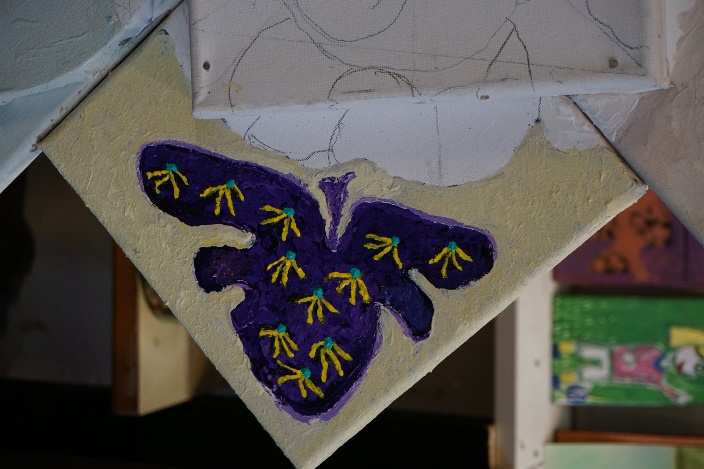 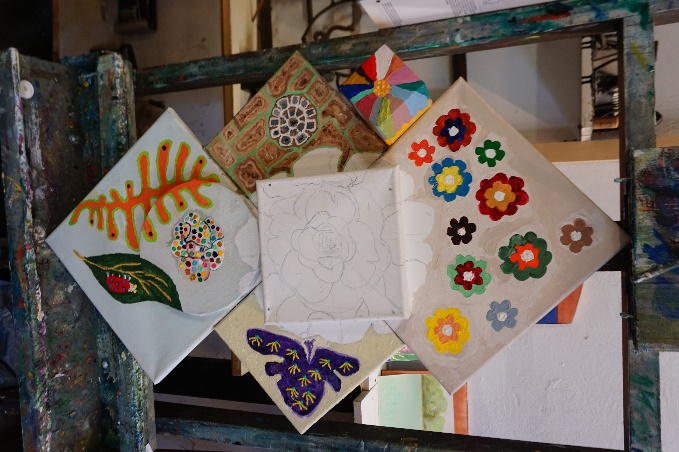 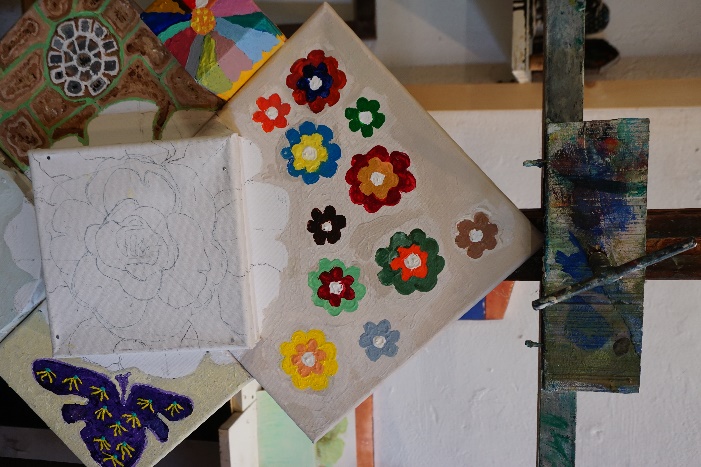 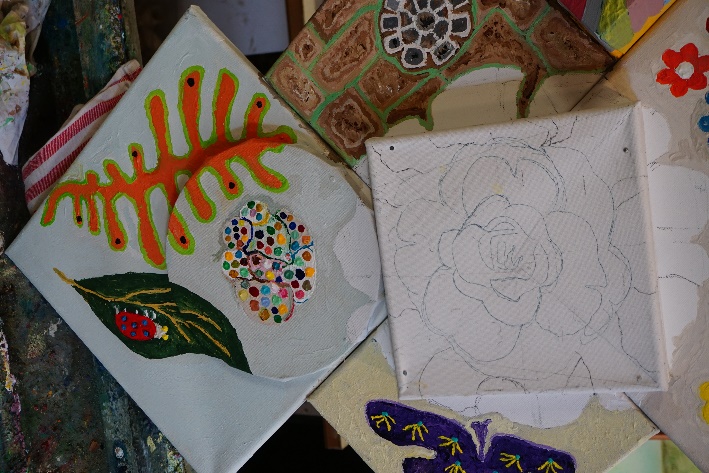 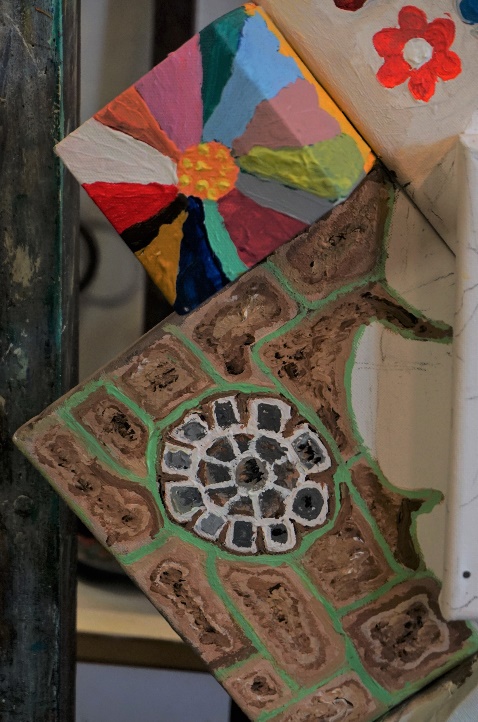 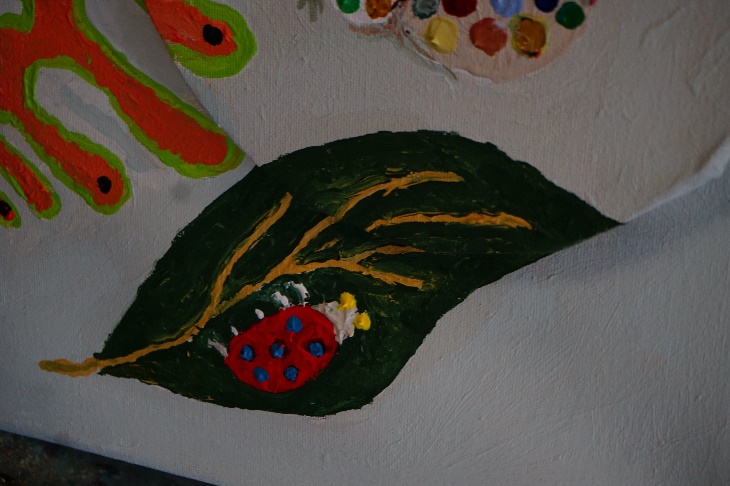 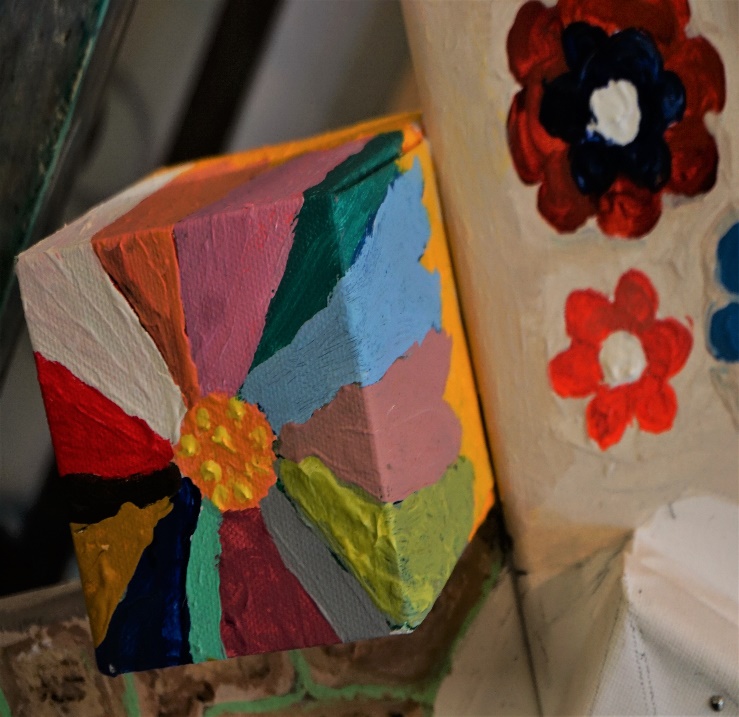 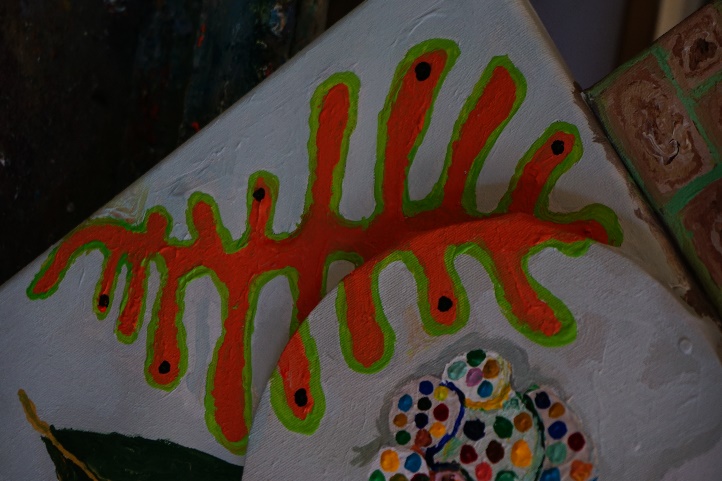    Schilderij Bloemen en Wim 2021-2022